Guidelines for Authors Preparing Papers for ENHR ConferencesFirst AuthorIstanbul Technical University, Faculty of Architecture, Taskisla, Taksim, 34 437 Istanbul, Turkey e-mail: first.author@itu.edu.trSecond AuthorIBF, Institute for Housing Research, Uppsala University, P.O. Box 785, S-801 29, Gavle, Sweden e-mail: second.author@ibf.uu.seAbstractPapers should be uploaded as a MS Word (2003 or 2007) doc file for Windows. Papers are to be prepared on size A4 (297 mm x 210 mm). Font style is Times New Roman. The abstract should have max. 150 words. The “Abstract” header should be typed in 12 pt, bold and initial in capital. The abstract text should be typed in 10 pt., italic.Keywords: Please do not enter more than 5 words separated.(three lines)Introduction(two lines)Papers should not exceed 8000 words including all text, figures and tables. Papers should be typed single space with 25 mm margins all round. Page numbers should not be given on the document as these will be added later. The paper title should be typed in 16 pt, bold, capital letters and should be centered. The paper title should not exceed 2 lines in length.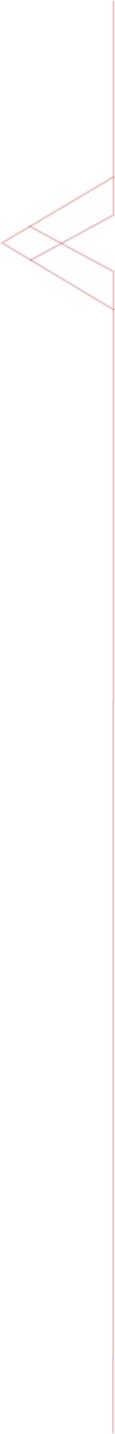 Please write the number of your workshop and title in the header area on the second pageName(s) of the author(s) should be typed below the title in 12pt in bold, only initials are in capital. The affiliation of the author(s), including e-mail address(es) in 11 pt, should be centered and written under each name.Paragraphs and HeadingsBody text should be typed in 11 pt. Text should be both left and right justified. Paragraphs should not be indented. There should be one blank line between paragraphs. First-order headings should be typed in 12 pt, in bold with only the first letters capital. One blank line should be left above and below first- order headings.Second-Order HeadingsSecond-order headings should be typed in 12pt and italic with only the first letters capital. One blank line should be left above and below second-order headings.FiguresAll graphic elements (graphics, line drawings, photos) should be referred as “figures” and should be numbered consecutively. Please position figures within the text as close as possible to where they are first referenced. All graphs, figures, photographs, diagrams etc, must be included within the single file.It is recommended that when preparing electronic versions of photographs and figures the following formats be used:TablesPlease place all tables as close as possible to where they are first referenced. Number tables consecutively with Arabic numerals (Table 1, Table 2).The preferred style is as shown below. Please leave two blank lines after tables.Table 1. An example of table layout is below. All the information necessary for the reading of the table will be in the caption text. Please leave a blank line after the caption.Source: should be typed in 10 pt.EquationsEquations should be aligned left and referenced with a number shown in parenthesis flush right of each equation.Units of MeasurementsInternational System of Units (S.I. units) must be used. If necessary, alternative units may be given in parenthesis.AcknowledgementsIf included, acknowledgments should appear before the list of references.ReferencesLadányi J. (2001) “Residential segregation among social and ethnic groups in Budapest during the post- communist transition”, in P Marcuse, R van Kempen (eds) Of States and Cities: The Partitioning of Urban Space .Oxford University Press, Oxford, pp 170-182Marcuse P. and Van Kempen R. (eds) (2000) Globalising Cities: A New Spatial Order? Oxford: Blackwell Özüekren A.S. and Karahan-Ergöz E. (2010) ‘’Housing Experiences of Turkish (Im)migrants in Berlin andIstanbul: Internal Differentiation and Segregation’’, Journal of Ethnic and Migration Studies, 36 (2), pp:355 - 372Phillips, D. (2006a) Moving towards integration: the housing of asylum seekers and refugees in Britain, Housing Studies, 21 (4): 539-553.Phillips, D. (2006b) Parallel lives? Challenging discourses of British Muslim self-segregation, Environment and Planning D: Society and Space, 24 (1): 25-40.TypeRecommendedformatResolutionImage sizeBlack and whitedrawingsbitmap format300 dpiNo more than 10 cm on the largersideGreyscalephotosgreyscale format200 dpiNo more than 7 cm in the largerdimensionColour	pictures and drawingsjpg colour format200 dpiNo more than 7 cm in the larger dimensionAbcdeErty [%]Nmoc [%]AsdfgA15.3101.38AaaaaB24.592.25BbbC29.882.62Ccccc